Tulevaisuuden uutinen 2040Tavoite: Tehtävän tavoitteena on herättää ajattelemaan kaukaisempaa tulevaisuutta uskaliaasti ja kekseliäästi. Tehtäväanto: Kuvitelkaa kahden tai kolmen hengen ryhmissä, millainen voisi olla tulevaisuuden uutinen vuona 2040. Hyödyntäkää toimintapisteelle koottua materiaalia ja leikatkaa, liimatkaa, askarrelkaa, piirtäkää tai kirjoittakaa uutisenne A4-papereille. 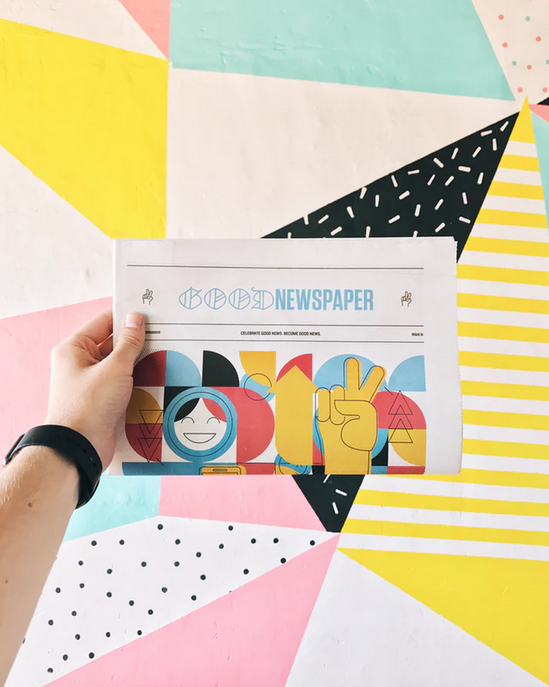 